Długosiodło, dnia ..............................…………Dane wnioskodawcy:……………………………………………………………………………………
…………………………………………(nazwisko, imię, nazwa, adres, telefon)WÓJT GMINY DŁUGOSIODŁOUrząd Gminy Długosiodłoul. T. Kościuszki 207-210 DługosiodłoWNIOSEK O WYDANIE ZAŚWIADCZENIAO ZGODNOŚCI ZAMIERZONEGO SPOSOBU UŻYTKOWANIA OBIEKTU BUDOWLANEGO Z USTALENIAMI OBOWIĄZUJĄCEGO MIEJSCOWEGO PLANUZAGOSPODAROWANIA PRZESTRZENNEGOAdministratorem danych osobowych jest Urząd Gminy Długosiodło, reprezentowany przez Wójta Gminy. Przetwarzanie danych jest niezbędne do wypełnienia obowiązku prawnego ciążącego na administratorze i ich podanie jest obowiązkowe na podstawie ustawy z dnia 14 czerwca 1960 r. Kodeks postępowania administracyjnego oraz ustawy z dnia 7 lipca 1994 r. Prawo budowlane. Dane nie są przekazywane żadnym nieuprawnionym odbiorcom, ani też do państw trzecich. Odbiorcami danych mogą być jedynie osoby i podmioty upoważnione do przetwarzania danych oraz  uprawnione na podstawie przepisów prawa organy publiczne.  Dane są przechowywane przez czas określony w szczególnych przepisach prawa. Osobie której dane dotyczą, przysługuje prawo do wglądu w swoje dane i prawo ich uzupełniania. Szczegółowe informacje dotyczące przetwarzania danych opisane są w Polityce prywatności Administratora dostępnej w Urzędzie i na stronach www Urzędu.Na podstawie art. 217 § 1 ustawy z dnia 14 czerwca 1960 r. – Kodeks postępowania administracyjnego  w związku z art. 71 ust. 2 pkt. 4 ustawy z dnia 7 lipca 1994 r. Prawo budowlane  proszę o wydanie zaświadczenia o zgodności zamierzonego sposobu użytkowania obiektu budowlanego z ustaleniami obowiązującego miejscowego planu zagospodarowania przestrzennego:Załączniki:- potwierdzenie opłaty skarbowej w wysokości 17,00 zł wpłacone na konto Gminy Długosiodło nr 21 8931 0003 0600 0824 2040 0002,- określenie lokalizacji budowy na mapie ewidencyjnej lub sytuacyjno – wysokościowej.Sposób odbioru*:□ zaświadczenie proszę przesłać pocztą na adres jw.□ zaświadczenie odbiorę osobiście 							………………..………………………								(podpis wnioskodawcy / pełnomocnika)Długosiodło, dnia ..............................…………Dane wnioskodawcy:……………………………………………………………………………………
…………………………………………(nazwisko, imię, nazwa, adres, telefon)WÓJT GMINY DŁUGOSIODŁOUrząd Gminy Długosiodłoul. T. Kościuszki 207-210 DługosiodłoWNIOSEK O WYDANIE ZAŚWIADCZENIA O ZGODNOŚCI BUDOWY Z USTALENIAMI OBOWIĄZUJĄCEGO MIEJSCOWEGO PLANUZAGOSPODAROWANIA PRZESTRZENNEGOAdministratorem danych osobowych jest Urząd Gminy Długosiodło, reprezentowany przez Wójta Gminy. Przetwarzanie danych jest niezbędne do wypełnienia obowiązku prawnego ciążącego na administratorze i ich podanie jest obowiązkowe na podstawie ustawy z dnia 14 czerwca 1960 r. Kodeks postępowania administracyjnego oraz ustawy z dnia 7 lipca 1994 r. Prawo budowlane. Dane nie są przekazywane żadnym nieuprawnionym odbiorcom, ani też do państw trzecich. Odbiorcami danych mogą być jedynie osoby i podmioty upoważnione do przetwarzania danych oraz  uprawnione na podstawie przepisów prawa organy publiczne.  Dane są przechowywane przez czas określony w szczególnych przepisach prawa. Osobie której dane dotyczą, przysługuje prawo do wglądu w swoje dane i prawo ich uzupełniania. Szczegółowe informacje dotyczące przetwarzania danych opisane są w Polityce prywatności Administratora dostępnej w Urzędzie i na stronach www Urzędu.Na podstawie art. 217 § 1 ustawy z dnia 14 czerwca 1960 r. – Kodeks postępowania administracyjnego w związku 
z art. 48 ust. 3 pkt. 1 ustawy z dnia 7 lipca 1994 r. Prawo budowlane proszę o wydanie zaświadczenia o zgodności budowy z ustaleniami obowiązującego miejscowego planu zagospodarowania przestrzennego:Załączniki:- potwierdzenie opłaty skarbowej w wysokości 17,00 zł wpłacone na konto Gminy Długosiodło nr 21 8931 0003 0600 0824 2040 0002,- określenie lokalizacji budowy na mapie ewidencyjnej lub sytuacyjno – wysokościowej.Sposób odbioru*:□ zaświadczenie proszę przesłać pocztą na adres jw.□ zaświadczenie odbiorę osobiście 							………………..………………………								(podpis wnioskodawcy / pełnomocnika)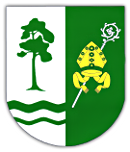 Urząd GminyDługosiodłoKARTA USŁUGIKARTA USŁUGIUrząd GminyDługosiodłoZaświadczenie o zgodności zamierzonego sposobu użytkowania obiektu budowlanego z ustaleniami obowiązującego miejscowego planu zagospodarowania przestrzennego/ Zaświadczenie o zgodności budowy z ustaleniami obowiązującego miejscowego planu zagospodarowania przestrzennegoData zatwierdzenia……………..Komórka organizacyjnaWydział Rozwoju Gospodarczego Infrastruktury Technicznej, Gospodarki Nieruchomościami i Ochrony ŚrodowiskaWydział Rozwoju Gospodarczego Infrastruktury Technicznej, Gospodarki Nieruchomościami i Ochrony Środowiska1. WYMAGANE DOKUMENTY1. Wniosek o wydanie zaświadczenia.2. Określenie lokalizacji budowy na mapie ewidencyjnej lub sytuacyjno – wysokościowej.3. Dowód zapłaty należnej opłaty skarbowej.2. MIEJSCE ZŁOŻENIA DOKUMENTÓWUrząd Gminy Długosiodło, ul. T. Kościuszki 2, 07-210 Długosiodło.3. TERMIN I SPOSÓB ZAŁATWIENIA SPRAWYDo 7 dni. 4. OPŁATY17 zł - opłata skarbowa za wydanie zaświadczenia.5. TRYB ODWOŁAWCZYZgodnie z art. 219 ustawy z dnia 14 czerwca 1960 r. Kodeks postępowania administracyjnego odmowa wydania zaświadczenia bądź zaświadczenia o treści żądanej przez osobę ubiegającą się o nie, następuje w drodze postanowienia, na które służy zażalenie do Samorządowego Kolegium Odwoławczego w terminie 7 dni od daty doręczenia postanowienia.6. PODSTAWA PRAWNA1. Ustawa z dnia 14 czerwca 1960 r. Kodeks postępowania administracyjnego. 2. Ustawa z dnia 16 listopada 2006 r. o opłacie skarbowej.3. Ustawa z dnia 7 lipca 1994 r. Prawo budowlane. 7. INNE INFORMACJEBrak.8. PRACOWNIK UDZIELAJĄCY  INFORMACJI W SPRAWIEImiona, nazwiska i numery telefonów pracowników odpowiedzialnych za merytoryczne udzielanie informacji wynikających z karty usługi: Łukasz Szyszkowski (29) 64-23-655Lokalizacja:numer działki ewidencyjnej ……………………………………… obręb …………………………………………adres…………………………………………………………………………………………..……………..………………………………………………………………………………………………………………………………………………………………………………………………………………………………………………………Opis zamierzonego sposobu użytkowania obiektu budowlanego lub jego części:………………………………………………………………………………………………………………………………………………………………………………………………………………………………………………………………………………………………………………………………………………………………………………………………………………………………………………………………………………………………………………………………………………………………………………………………………………………………………………………………………………………………………………………………………………………………………………………………………………………………………………………………………Lokalizacja:numer działki ewidencyjnej ……………………………………… obręb …………………………………………adres…………………………………………………………………………………………..……………..………………………………………………………………………………………………………………………………………………………………………………………………………………………………………………………Opis budowy:………………………………………………………………………………………………………………………………………………………………………………………………………………………………………………………………………………………………………………………………………………………………………………………………………………………………………………………………………………………………………………………………………………………………………………………………………………………………………………………………………………………………………………………………………………………………………………………………………………………………………………………………………